§2751.  Offenses and penaltiesA person who violates the following enumerated provisions or any provision of this chapter or rules adopted pursuant thereto, for which a specific penalty has not been prescribed, commits a civil violation for which a forfeiture must be adjudged in an amount not less than $50 nor more than $2,000.  [PL 1991, c. 650, §1 (AMD).]A person may not:  [PL 1991, c. 650, §1 (AMD).]1.  Use or have in possession.  Use or have in possession for use in commerce any incorrect weight or measure;[PL 1973, c. 91, §11 (RPR).]2.  Remove tag, seal or mark.  Remove any tag, seal or mark from any weight or measure without specific written authorization from the proper authority;[PL 1973, c. 91, §11 (RPR).]3.  Hinder or obstruct.  Hinder or obstruct any weights and measures official in the performance of that official's duties;[PL 1991, c. 650, §1 (AMD).]4.  Use of scale.  Use any scale that requires permanent installation that has been relocated without first having the same tested and approved by the state sealer or a sealer;[PL 1991, c. 650, §1 (AMD).]5.  Sale of less quantity represented.  Sell, or offer or expose for sale, less than the quantity the person represents of any commodity, thing or service;[PL 1991, c. 650, §1 (AMD).]6.  Take more quantity as buyer.  Take more than the quantity the person represents of any commodity, thing or service when, as a buyer, the person furnishes the weight or measure by means of which the amount of the commodity, thing or service is determined; or[PL 1991, c. 650, §1 (AMD).]7.  Commodity in unlawful condition.  Keep for the purpose of sale, advertise or offer or expose for sale, or sell any commodity, thing or service in a condition or manner contrary to law or rule.[PL 1991, c. 650, §1 (AMD).]SECTION HISTORYPL 1965, c. 178, §2 (AMD). PL 1973, c. 91, §11 (RPR). PL 1973, c. 654, §2 (AMD). PL 1991, c. 650, §1 (AMD). The State of Maine claims a copyright in its codified statutes. If you intend to republish this material, we require that you include the following disclaimer in your publication:All copyrights and other rights to statutory text are reserved by the State of Maine. The text included in this publication reflects changes made through the First Regular and First Special Session of the 131st Maine Legislature and is current through November 1, 2023
                    . The text is subject to change without notice. It is a version that has not been officially certified by the Secretary of State. Refer to the Maine Revised Statutes Annotated and supplements for certified text.
                The Office of the Revisor of Statutes also requests that you send us one copy of any statutory publication you may produce. Our goal is not to restrict publishing activity, but to keep track of who is publishing what, to identify any needless duplication and to preserve the State's copyright rights.PLEASE NOTE: The Revisor's Office cannot perform research for or provide legal advice or interpretation of Maine law to the public. If you need legal assistance, please contact a qualified attorney.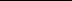 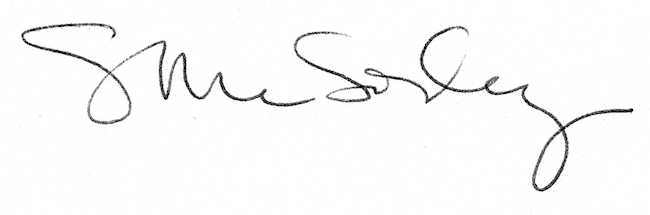 